Bild 7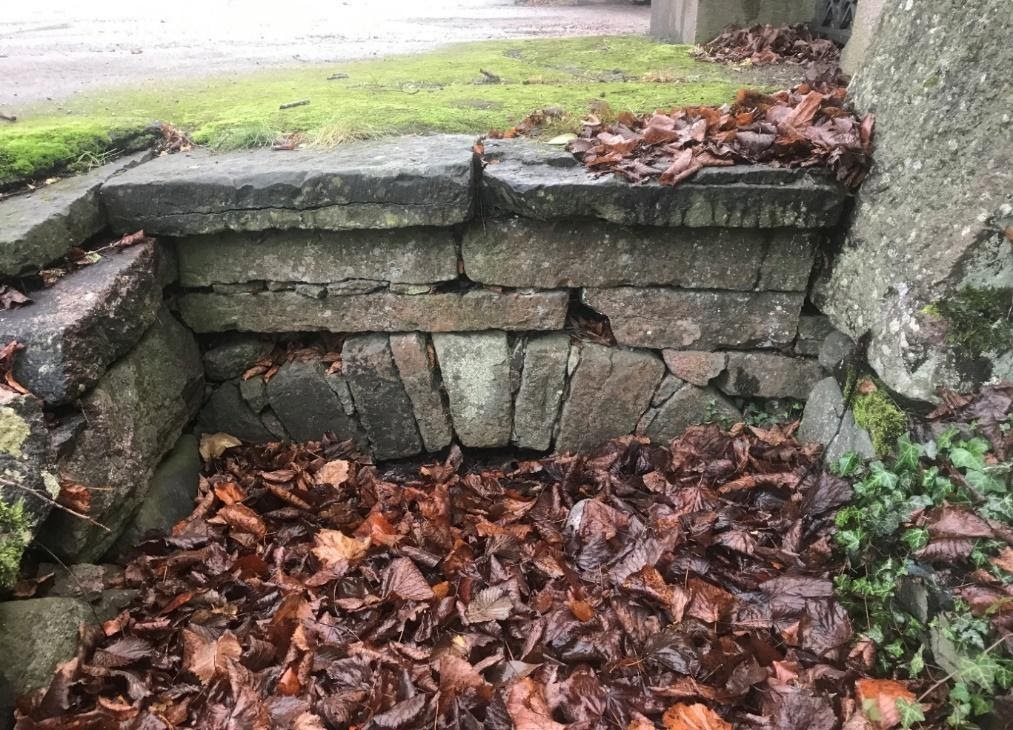 